Об определении специальных мест для размещения  печатных  агитационных материалов при проведении выборов депутатов Государственной Думы Федерального собрания Российской Федерации восьмого созыва, дополнительных выборов депутата Государственного собрания – Курултая Республики Башкортостан шестого созыва по Толбазинскому избирательному округу №29 и дополнительных выборов депутатов органов местного самоуправления муниципального района Гафурийский район Республики Башкортостан         В соответствии с п.7 ст.54 Федерального закона от 12.06.2002 №67-ФЗ «Об основных гарантиях избирательных прав на участие в референдуме граждан Российской Федерации», п. 8, 9, 11 ст. 67 Кодекса о выборах Республики Башкортостан, администрация сельского поселения Саитбабинский сельсовет муниципального района Гафурийский район Республики Башкортостан, постановляет:          1.Утвердить перечень специальных мест для агитационных материалов при проведении выборов депутатов Государственной Думы Федерального собрания Российской Федерации восьмого созыва, дополнительных выборов депутата Государственного собрания – Курултая Республики Башкортостан шестого созыва по Толбазинскому избирательному округу №29 и дополнительных выборов депутатов органов местного самоуправления муниципального района Гафурийский район Республики Башкортостан 19 сентября 2021 года на территории сельского поселения согласно приложению.        2. Агитационные материалы на иных зданиях, сооружениях, объектах и помещениях могут вывешиваться (расклеиваться, размещаться) с согласия и на условиях собственников, владельцев указанных объектов.       3. Запрещается вывешивать (расклеивать, размещать) агитационные материалы на памятниках, обелисках, зданиях, сооружениях и в помещениях, имеющих историческую, культурную и архитектурную ценность, а также в зданиях и помещениях избирательных комиссий, в помещениях для голосования и на расстоянии менее 50 метров от входа в них.       4.Местом для размещения предвыборных агитационных плакатов размером 3х6 метров считать здание расположенное по адресу: РБ, Гафурийский район, с. Саитбаба, ул. Колхозная, д.1в.       5. Настоящее постановление обнародовать на информационном стенде и разместить на сайте сельского поселения.Глава сельского поселения 		                                          В.С.Кунафин    Приложение к постановлению администрации                                                                                   сельского поселения Саитбабинский  сельсовет                                                                                         муниципального района Гафурийский район РБ от  13 августа  2021 года № 57 СПИСОК                                                                                                                                                 специальных мест (специального места) для размещения печатных предвыборных агитационных материалов на выборах депутатов Государственной Думы Федерального собрания Российской Федерации восьмого созыва, дополнительных выборов депутата Государственного собрания – Курултая Республики Башкортостан шестого созыва по Толбазинскому избирательному округу №29 и дополнительных выборов депутатов органов местного самоуправления муниципального района Гафурийский район Республики Башкортостан 19 сентября 2021 года БАШ?ОРТОСТАН РЕСПУБЛИКА№Ы;АФУРИ РАЙОНЫ МУНИЦИПАЛЬ РАЙОНЫНЫ*СЭЙЕТБАБА АУЫЛСОВЕТЫ АУЫЛ БИЛ"М"№ЕХАКИМИ"ТЕБАШ?ОРТОСТАН РЕСПУБЛИКА№Ы;АФУРИ РАЙОНЫ МУНИЦИПАЛЬ РАЙОНЫНЫ*СЭЙЕТБАБА АУЫЛСОВЕТЫ АУЫЛ БИЛ"М"№ЕХАКИМИ"ТЕ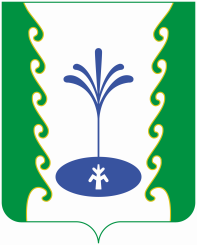 АДМИНИСТРАЦИЯСЕЛЬСКОГО ПОСЕЛЕНИЯСАИТБАБИНСКИЙ СЕЛЬСОВЕТМУНИЦИПАЛЬНОГО РАЙОНА ГАФУРИЙСКИЙ РАЙОНРЕСПУБЛИКИ БАШКОРТОСТАНАДМИНИСТРАЦИЯСЕЛЬСКОГО ПОСЕЛЕНИЯСАИТБАБИНСКИЙ СЕЛЬСОВЕТМУНИЦИПАЛЬНОГО РАЙОНА ГАФУРИЙСКИЙ РАЙОНРЕСПУБЛИКИ БАШКОРТОСТАН?АРАРПОСТАНОВЛЕНИЕ13 август,  2021 йыл             № 6013 августа  2021 года№ п/пНаименование и адрес объекта, около которого (в котором) находится место для размещения материалов.Место для размещения материалов.1Республика Башкортостан Гафурийский район с.Саитбаба, ул.А.Вахитова, д.24 (возле СУБ)информационный стенд для размещения объявлений.2Республика Башкортостан Гафурийский район с.Саитбаба, ул.Центральная, д.47 информационный стенд для размещения объявлений.3Республика Башкортостан Гафурийский районд.Усманово,ул.Молодежная, д.2а (здание магазина)информационный стенд для размещения объявлений.4Республика Башкортостан Гафурийский район д.Юзимяново,ул.30 лет Победы, д.14/1;(здание магазина)д.Юзимяновоул.Революционная, д.47(здание магазина)информационный стенд для размещения объявлений. информационный стенд для размещения объявлений.